ข้อความที่ต้องการให้พิมพ์บันทึกข้อความ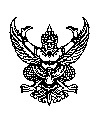 ส่วนราชการ  คณะเทคโนโลยีอุตสาหกรรม  โทร. ๔๘๒๔๓,๔๘๒๔๔ที่       ทอ.            / ๒๕๕๙	 	           วันที่    ..............................................เรื่อง	.......................................................................เรียน	............................................................................. 		เรื่องเดิม/ปัญหา.............................................................................................................................................................................................................................................................................................................................................................................................................................................................................................................................................		ข้อเท็จจริง/ระเบียบที่เกี่ยวข้อง.............................................................................................................................................................................................................................................................................................................................................................................................................................................................................................................................................		ข้อพิจารณา/ข้อเสนอ...........................................................................................................................................................................................................................................................................................................................................................................................................................................................................................................................................                              (.......................................................)                        .........................................................................